Northeastern Interagency Coordination CenterResource Availability FormTo request a change in availability status, select the link or scan the QR code below. You will be taken to a Form which will ask the necessary questions to change your status in IROC. **Pay close attention to final question which will ask for Duty Officer/Fire Manager Email. The form will go to this email for approval or denial of availability change.https://forms.office.com/g/qZjQpYX7h3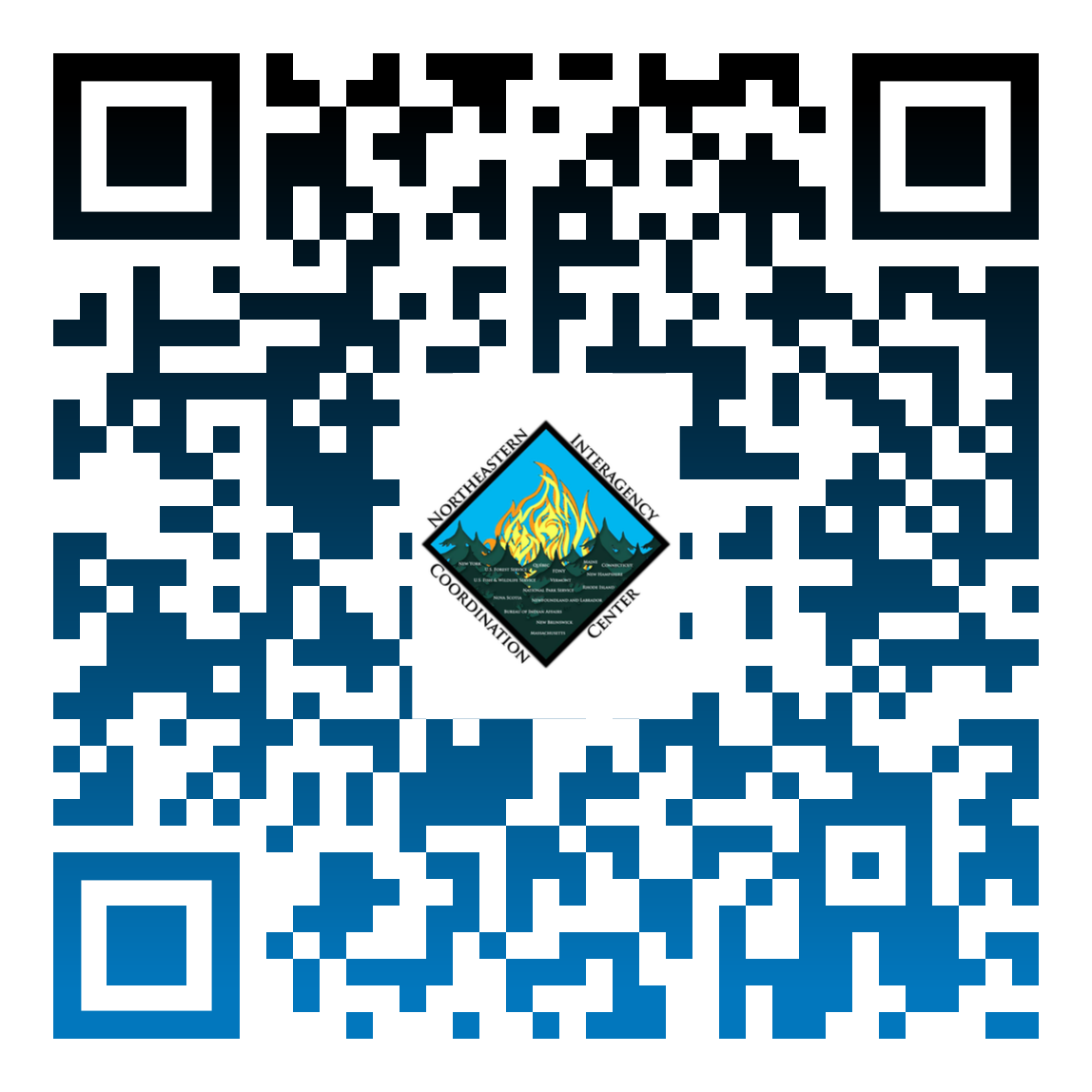 Questions can be sent to NECC at 603-536-6208 or nhnecc@firenet.gov